Πανεπιστήμιο Μακεδονιασ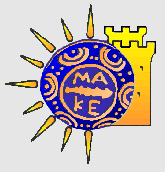 Τμήμα Βαλκανικών, Σλαβικών και Ανατολικών ΣπουδώνΠροςΤο Τμήμα Βαλκανικών, Σλαβικών και Ανατολικών Σπουδώντου Πανεπιστημίου ΜακεδονίαςΑΙΤΗΣΗ ΚΑΤΑΤΑΞΗΣ			ΕνταύθαΕΠΩΝΥΜΟ: ……………………………........ΟΝΟΜΑ: ..……………………………...........ΠΑΤΡΩΝΥΜΟ: ....…………………….........ΜΗΤΡΩΝΥΜΟ: ....................................ΔΙΕΥΘΥΝΣΗ: ………………………............…………………………………………............…………………………………………............ΤΗΛΕΦΩΝΟ: .........………..……………….e-mail: ….........………..…………………….Παρακαλώ να δεχθείτε την αίτησή μου για συμμετοχή στις κατατακτήριες εξετάσεις του Τμήματος.Είμαι Πτυχιούχος του Τμήματος:..........................................................................................................................................................................................................................................Προκειμένου για πτυχιούχους του εξωτερικού συνυποβάλλεται και βεβαίωση ισοτιμίας του τίτλου σπουδών τους από τον Δ.Ο.Α.Τ.Α.Π. ή από το όργανο που έχει την αρμοδιότητα αναγνώρισης του τίτλου σπουδών.ΣΤΟΙΧΕΙΑ ΤΑΥΤΟΤΗΤΑΣΣΥΝΗΜΜΕΝΑ υποβάλλω:ΑΡΙΘΜΟΣ:..........................................Αντίγραφο πτυχίουΗΜ/ΝΙΑ ΕΚΔΟΣΗΣ:................................................................................................ΕΚΔ. ΑΡΧΗ:........................................ΠΑΤΡΩΝΥΜΟ:......................................Ο/Η ΑΙΤ.........ΑΡΙΘ.ΤΑΥΤΟΤΗΤΑΣ:............................ΗΜΕΡ. ΕΚΔΟΣΗΣ:............................................................................ΕΚΔ.ΑΡΧΗ:..........................................(υπογραφή)Θεσσαλονίκη, ....................................